      Schützen – Veteranen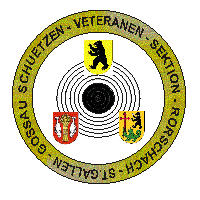       Regionalsektion  Rorschach – St. Gallen – Gossau    Bankkonto: Raiffeisenbank 90 – 1854-4 / IBAN 49 8132 3000 0056 6543 2  Präsident:                  Ruedi Künzler, Kauffmannstrasse 6, 9008 St. Gallen, Tel. 079 696 85 75Jahresbericht des Präsidenten über das Geschäftsjahr 2015Geschätzte Gäste,werte Ehrenmitglieder, liebe Ehrenveteranen, Veteraninnen und VeteranenIm abgelaufenen Verbandsjahr tagte der Vorstand wiederum an 3 Sitzungen und konnte so die üblichen Amtsgeschäfte erledigen.Nach dem Eidg. Schützenfest für Veteranen 2014, fand im vergangenen Jahr, das Eid. Schützenfest des Schweizerischen Schiesssportverbandes im Wallis statt. Viele Veteranen, auch aus unseren Sektionen haben daran teilgenommen und dabei hervorragende Resultate erzielt.  Von besonderem sportlichen Interesse in unserem Regionalverband waren das Veteranen-schiessen, die Einzelmeisterschaft sowie die Gruppenmeisterschaft.Veteranenschiessen 2015Es haben 78 Schützinnen und Schützen auf 300m, 18 Schützen auf 50m und 19 Schützen auf 25m teilgenommen. Während wir auf 300m eine konstante Beteiligung verzeichneten (-1), so darf ich feststellen, dass der „Beteiligungs-Durchhänger“ von 2013 auf 50/25m wieder aufgefangen werden konnte.Einzelmeisterschaft 2015Bei den Schweizerischen Veteranen-Einzelmeisterschaften konnten die Teilnehmerzahlen leicht gesteigert werden.Die besten Schützen dieser Konkurrenz qualifizieren sich ja bekanntlich für den JUVE-Final in Thun. Allen Finalteilnehmern herzliche Gratulation! Da ich im nächsten Jahr das erste Mal in Thun dabei sein darf (als Funktionär), hoffe ich natürlich, einige Kameraden aus unseren Reihen dort begrüssen zu dürfen.Gruppenmeisterschaft 2015Nur 12 Gruppen auf 300m und 4 Gruppen auf 50m sind zur Gruppenmeisterschaft gestartet.Für die Zukunft wünsche ich mir wieder eine Beteiligungssteigerung!Am Final in Wil konnten dann die 2 Gruppen aus Wittenbach teilnehmen. Dabei erzielte die Gruppe Erlenholz den 1. Rang!!! Ganz herzliche Gratulation den erfolgreichen Schützen: Hauser Alfred, Kolb Oskar, Steinmann Hans, Hüttenmoser Paul (unser Aktuar)!Auch im Berichtsjahr müssen wir wieder einen Rückgang der Mitgliederzahlen feststellen.Helfen Sie alle mit, mit intensiver Werbung, Kameradinnen und Kameraden für den Veteranenverband zu gewinnen! Wir wollen mithelfen, das Ziel des VSSV-Vorstandes – 20‘000 Mitglieder – zu erreichen.Das nächste Eidgenössische Schützenfest für Veteranen steht schon bald vor der Türe und wird wiederum leicht erreichbar sein. Es findet 2019 im Albisgüetli statt!DankFür die stets sehr zuverlässige und uneigennützige Arbeit danke ich meinen Vorstands-kameraden ganz herzlich. In meinen Dank schliesse ich auch unsere beiden Revisoren und den Fähnrich ein.Den Veteraninnen und Veteranen danke ich für die Teilnahme an unseren Anlässen und die angenehme Kameradschaft.Allen Mitgliedern unseres Verbandes wünsche ich vor allem gute Gesundheit und für die kommende Saison „gut Schuss“.Euer PräsidentRuedi Künzler     